Retur                          Western Foothills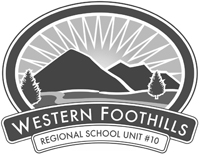                               Regional School Unit No. 10                                799 Hancock Street, Suite 1                             Rumford ME 04276                               Central Office 207-369-5560                           Fax 207-562-7059                                                Buckfield, Hanover, Hartford, Mexico, Roxbury, Rumford, Sumner_____________________________________________________________________________________________________________________May 20, 2021Dear Students, Staff, Parents and Guardians,The warmer weather has arrived and is so welcome!  Maine CDC has opened up more opportunities to for our schools to have more time without face coverings.  We will hold activities and classes outdoors when possible, including graduation.   Masks and social distancing are not required for outdoor classes and outdoor graduations.  Outdoor recess and physical ed. classes also will not be required to wear masks.  We will continue to stay the course inside our buildings by wearing our masks and social distancing.  As more of our qualifying students and staff are vaccinated, the hope is that these inside restrictions will be eased over the summer into the fall.  It is important that we support the easing of restrictions while balancing our duties with health and safety.  Finally, we will be coming back to full time in-person learning beginning September 1, 2021.  If any student/parent, who has been fully remote, is concerned about returning to full in-person learning, please reach out to your building administrator or guidance counselor to discuss options.Thank you for your continued efforts to make RSU 10 a safe place to learn!Deb Alden